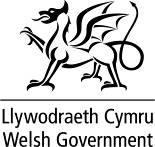 Please read the ‘Information for Applicants’ document carefully before completing this form. The closing date for applications to this programme is 12:00 14 February 20204.  ACTIVITY PLAN Please confirm you have enclosed or completed the following:Applications should be sent to:MAALD, Welsh Government, Rhodfa Padarn, Aberystwyth, Ceredigion, SY23 3UR and cyfuno-fusion@gov.walesMuseums, Arts, Archives and Libraries Division (MAALD)Fusion Challenge Grants 2020-21Application Form1.       Applicant Information1.       Applicant Information1.1Name of service/organisation (where project is located or lead partner):
1.2Address of service/organisation where project is located or lead partner:Tel. No:                                                     Email:
1.3Person responsible for the Project:Address (if different from above):
Tel No:                                                       Email:
1.4Secondary contact (if main contact is unavailable):Address (if different from above):
Tel No:                                                      Email:2.       Declaration2.       Declaration2.       Declaration2.1Applicant’s declaration (Senior officer / Head of Service)On behalf of the lead body, I confirm that the work described has not started and to the best of my knowledge the application information is correct. Name:							Position:Address (if different from above):Tel No:                                                                Email:Signature:						Date:Applicant’s declaration (Senior officer / Head of Service)On behalf of the lead body, I confirm that the work described has not started and to the best of my knowledge the application information is correct. Name:							Position:Address (if different from above):Tel No:                                                                Email:Signature:						Date:2.2Has your organisation previously received a grant from a Fusion grant programme – Pioneer Area programme / Challenge Grant scheme?Has your organisation previously received a grant from a Fusion grant programme – Pioneer Area programme / Challenge Grant scheme?Yes/NoIf yes, please inform us of the name of the programme, which years you were in it and your reference number.If yes, please inform us of the name of the programme, which years you were in it and your reference number.3.      Project summary3.      Project summaryHow will your proposal increase cultural access for individuals and communities experiencing economic disadvantage?3.2   Tell us how you will target services at those most in need, and how you have determined and consulted with priority audiences3.3    Tell us how you will manage your programme, with reference to how you will co-ordinate priorities and programmes of activityconvene and drive forward local networksliaise with local partners and other organisationsidentify training and other needsimplement consistent monitoring and evaluation proceduressecure external fundingpromote Fusion and your success3.4   Tell us when the main milestones of your programme will beHow will your proposal increase cultural access for individuals and communities experiencing economic disadvantage?3.2   Tell us how you will target services at those most in need, and how you have determined and consulted with priority audiences3.3    Tell us how you will manage your programme, with reference to how you will co-ordinate priorities and programmes of activityconvene and drive forward local networksliaise with local partners and other organisationsidentify training and other needsimplement consistent monitoring and evaluation proceduressecure external fundingpromote Fusion and your success3.4   Tell us when the main milestones of your programme will beDoes the programme include funding for a subsidised post (coordinator)? Please give detailsYes / NoWhat are we measuring?How will people will benefit from the Project?Insert number of target participants, activity time and outputs for each indicator How will people will benefit from the Project?Insert number of target participants, activity time and outputs for each indicator How will people will benefit from the Project?Insert number of target participants, activity time and outputs for each indicator What will be delivered?List the key activities you intend to carry outWho will be the key partners?How do we know this will work?Summarise the evidence base and rationale for why this activity is proposedHow will we measure success?What tools and approaches will be used to monitor and evaluate activity?What are we measuring?April-Sep 2020Oct-Mar20212020-21What will be delivered?List the key activities you intend to carry outWho will be the key partners?How do we know this will work?Summarise the evidence base and rationale for why this activity is proposedHow will we measure success?What tools and approaches will be used to monitor and evaluate activity?F1 Supporting the Early Years and Family Learning F2 Gaining a qualification Where activities may lead to employment please stateF3 Regular volunteering as a route to workWhere activities may lead to employment please stateF4 Completing a work experience placementWhere activities may lead to employment please stateF5 Improved digital skills F6 Improved attitude to learningF7 Better able to manage their mental well being and physical healthF8 Improved community cohesion5.     Programme Costs5.     Programme Costs5.     Programme Costs5.     Programme CostsApplications without estimates, or which are otherwise incomplete, will be rejected.Please provide a detailed breakdown of costs. Where the project involves employment indicate the salary scale and the actual salary. Please itemise all ‘on-cost’ factors (i.e. NI, Superannuation, redundancy etc). All costs should be exclusive of VAT unless you are unable to reclaim this element. Include copies of written estimates from suppliers for all costs with the application form. 2020-21 CostsApplications without estimates, or which are otherwise incomplete, will be rejected.Please provide a detailed breakdown of costs. Where the project involves employment indicate the salary scale and the actual salary. Please itemise all ‘on-cost’ factors (i.e. NI, Superannuation, redundancy etc). All costs should be exclusive of VAT unless you are unable to reclaim this element. Include copies of written estimates from suppliers for all costs with the application form. 2020-21 CostsApplications without estimates, or which are otherwise incomplete, will be rejected.Please provide a detailed breakdown of costs. Where the project involves employment indicate the salary scale and the actual salary. Please itemise all ‘on-cost’ factors (i.e. NI, Superannuation, redundancy etc). All costs should be exclusive of VAT unless you are unable to reclaim this element. Include copies of written estimates from suppliers for all costs with the application form. 2020-21 CostsApplications without estimates, or which are otherwise incomplete, will be rejected.Please provide a detailed breakdown of costs. Where the project involves employment indicate the salary scale and the actual salary. Please itemise all ‘on-cost’ factors (i.e. NI, Superannuation, redundancy etc). All costs should be exclusive of VAT unless you are unable to reclaim this element. Include copies of written estimates from suppliers for all costs with the application form. 2020-21 CostsItem and quantitySupplier detailsCost Cost Total 2020-21 costs   Total 2020-21 costs   ££Please indicate which of the following statements applies (tick as appropriate):	Please indicate which of the following statements applies (tick as appropriate):	Please indicate which of the following statements applies (tick as appropriate):	Please indicate which of the following statements applies (tick as appropriate):	My service can reclaim VAT, and the Total Project Cost is therefore exclusive of VATMy service can reclaim VAT, and the Total Project Cost is therefore exclusive of VATMy service can reclaim VAT, and the Total Project Cost is therefore exclusive of VATMy service cannot reclaim VAT, and the Total Project Cost is therefore inclusive of VATMy service cannot reclaim VAT, and the Total Project Cost is therefore inclusive of VATMy service cannot reclaim VAT, and the Total Project Cost is therefore inclusive of VAT6.      Financial Information6.      Financial Information6.      Financial Information6.      Financial Information6.1Grant sought from MAALD in 2020-21	                                                 Total grant sought from MAALD including subsequent years (if applicable)     £ ££ £6.2Total contribution from parent/governing body ££6.3Total financial contribution from other bodies and relevant details££6.4Total overall programme cost                ££6.5Is the total match funding from the parent/governing body assured?  If it is not, please give details:	  Is the total match funding from the parent/governing body assured?  If it is not, please give details:	  Yes / No 6.6If applicable, is the total financial contribution from other bodies assured?  If it is not, please give details:If applicable, is the total financial contribution from other bodies assured?  If it is not, please give details:Yes / No 6.7If there is no organisational match funding / financial contribution from other sources, please explain why:If there is no organisational match funding / financial contribution from other sources, please explain why:Supporting documentationSupplier informationWritten estimates from ALL suppliersAuthorised signature